Form -02: CurriculumHas the business school developed its curriculum as per the business education roadmap guidelines provided by Higher Education Commission? Describe the overall portfolio of programs that the school currently offers (number of semesters, credit hours, core/ elective/support courses, etc.)Table 2.1. Programs portfolioProvide a summary of key learning outcomes and objectives of the program under accreditation. How does the program objectives and intended learning outcomes aligned with the vision and mission of the business school?How does the curriculum of the program contribute to the school’s vision, mission and objectives?  Explain how the program portfolio has changed over the past five years.Use Tables 2.2(which is at the end of their proformae) to fill in the details of each program. Provide the standard template for course outline which may include course title, course objectives, learning outcomes, topics covered, number of lectures, reference material/book used and any other standard details as per university policy as Appendix-2A. Also provide course outlines of  2 to 3 core, 2 to 3 electives and 2 to 3 general courses each as Appendix-2B (all remaining outlines should be available during the peer review visit).What process is undertaken to ensure that the design, content, delivery and objectives of the courses is up to date and of high quality? Explain how the school ensures that the programs meet the needs of the employment market. Provide details of consultations with industry and other stakeholders, or other business schools, during the design, delivery and assessment of the curriculum. Is there any policy to include indigenous teaching material in the form of local case studies etc.? Summarize the key managerial skills (e.g. team work, interpersonal skills, presentation skills, project management, leadership skills, etc.) which the school promotes in students. Discuss the role of practical work, internships, projects in developing these skills.  Describe the teaching methods currently used in program delivery (e.g. lectures, case studies, business games, group work, project-based learning, tutorials).Describe the assessment system for monitoring and grading students’ work and progression through the program. What is the general policy for assessment of a course? Provide the recommended breakdown of various evaluation methods in Table 2.3.Table 2.3. Evaluation methodsAttach the timetable of the current and previous semester as Appendix-2C.Provide the policy and explain the process to conduct, review, monitor, evaluate and/or moderate the question papers and quality of examination results? Attach the policy as Appendix-2D.Provide the policy and explain the process to monitor the quality of exam results. Attach the policy as Appendix-2E.Does the business school have a policy to deal with academic dishonesty in the light of HEC guidelines or otherwise? Provide an overview and attach the policy as Appendix-2F.Does the business school have a policy to deal with plagiarism in the light of HEC guidelines or otherwise? Provide an overview and attach the policy as Appendix-2G.How is the academic dishonesty and plagiarism policy communicated to the students, faculty and other stakeholders?Provide a list of all academic dishonesty/plagiarism cases in the business school in the last three years in Table 2.4.Table 2.4. List of academic dishonesty and plagiarism casesExplain how the school ensures the academic honesty. Is there any documented policy? What measures are taken against cheating or plagiarism? How does the school deal with such cases?Table 2.2. Program detailsProgram name: ________________________Core coursesOthers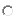 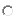 Yes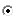 NoProgram nameNumber of semestersCredit hours (No’s)Core courses(No’s)Elective courses(No’s)Support courses(No’s)Others(No’s)ItemsFrequencyRange of marksMid-term exam / hourly			Final exam 			Quiz	Case studies/role plays/ presentationsHomework/journal article reviews/assignments		Internships/ research thesisLab work/ practical workOthers (please specify)Date of incidentInitial of studentsDegree programNature of dishonestyPenalty/consequencesCategory Number of courses (required for program) Credit hours Cumulative credit hours Business core courses Business elective courses Support courses Others Total Course code Course title Credit hours Prerequisite  Elective coursesCourse code Course title Credit hours Prerequisite Support coursesCourse code Course title Credit hours Prerequisite Course code Course title Credit hours Prerequisite 